STAJ BAŞVURU FORMU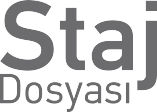 KİMLİK BİLGİLERİEĞİTİM DURUMU*Staj süresinden bağımsız daha uzun ve daha esnek tarih aralığı girilebilir.3.REFERANSİl Göç İdaresi Müdürlüğü’nde Neden Staj Yapmak İstediğinizi AçıklayınızAdıFOTOĞRAFSoyadıFOTOĞRAFT.C. Kimlik NumarasıFOTOĞRAFDoğum Yeri Ve TarihiFOTOĞRAFAdresFOTOĞRAFTelefon NumarasıFOTOĞRAFE-PostaFOTOĞRAFÜniversiteÜniversiteFakülteFakülteBölümü/SınıfıBölümü/SınıfıÜniversite/EnstitüÜniversite/EnstitüYüksek Lisans KonusuYüksek Lisans KonusuStaj KonusuStaj KonusuYabancı Dil (1)Seviyesi (1)Seviyesi (1)Yabancı Dil (2)Yabancı Dil (2)Seviyesi (2)Staj SüresiStaj Süresi……İş Günü……İş Günü…….Hafta…….HaftaYapılmak İstenen Staj Tarih Aralığı*Yapılmak İstenen Staj Tarih Aralığı*Başlangıç …./…./202..Başlangıç …./…./202..Bitiş …./…./202..Bitiş …./…./202..Adı – Soyadı:Unvanı:Telefonu:Çalıştığı Kurum/Kuruluş